Please indicate which areas you are willing to serve at by placing a tick in the box of the appropriate areas belowNB: Applicants must also return the signed form of undertaking below. I hereby apply to have my name entered on the Private Practitioner Circuit Court Panel (“the Panel”) maintained by the Legal Aid Board (“the Board”) on foot of the Civil Legal Aid Act 1995 and for which purpose I hereby apply to have the following information recorded on the Panel:CIRCUIT COURT SEPARATION AND DIVORCE SOLICITORS PANELApplication to be entered onto the Panel
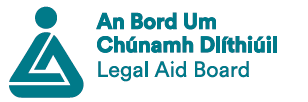 NameAddressEmailTelephone NumberVAT NumberCarlowCavanClareCorkDublinDonegalGalwayKildareKilkennyKerryLaoisLeitrimLimerickLongford LouthMayoMeathMonaghan OffalyRoscommonSligoTipperaryWaterfordWexfordWestmeathWicklowI hereby confirm that I have read the Terms and Conditions and I undertake to abide by those Terms and Conditions when providing legal services to clients on behalf of the Legal Aid Board. Yes      NoI confirm that I am not currently and have never been the subject of any disciplinary proceedings relating to my professional conduct before any committee, tribunal, court or other similar body, other than proceedings in which the complaint has been found to be unwarranted.  If “No”, please provide further details on an additional page.  Yes      NoI confirm that I am willing to provide legal services in accordance with the Civil Legal Aid Act 1995 and the Terms and Conditions of the Scheme as may be determined from time to time by the Board. Yes      NoI confirm that I hold a current practising certificate from the Law Society of Ireland and that I shall notify the Board immediately in the event of my ceasing to hold such a certificate at any time. Yes      NoI confirm that I am covered by professional indemnity insurance for a claim of up to €1.5m and that I shall notify the Board in the event of this not being the case at any time. Yes      NoI confirm that I was admitted to the Roll of Solicitors in Ireland on:____/_____/______I confirm that I am in compliance with the current tax clearance procedures for public sector contracts. Yes      NoI confirm that I have access to email facilities and that the IT software used by me is compatible with Microsoft Office software and that I am willing to abide by the Board’s requirement to send confidential emails using the Board’s secure email facility. Yes      NoI declare that I have no medical condition that would render me unfit to provide the required service. I agree to the Board reserving the right at all times to refer me to a medical practitioner in order to confirm my fitness in this respect. Yes      NoName of solicitor to be entered on panel DateSignatureWithholding Tax No. AddressVAT No.